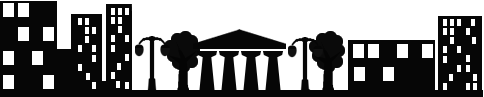 Daugavpilī 2018.gada 14.maijā							           Informācija par īpašuma struktūru(tai skaitā līdzdalību citās sabiedrībās)Pašvaldības sabiedrība ar ierobežotu atbildību  “Sadzīves pakalpojumu kombināts”2004.gada 26.oktobrī reģistrēta Latvijas Republikas Uzņēmumu reģistrā ar reģistrācijas Nr.41503002428juridiskā adrese: Višķu iela 21 K, Daugavpils, LV-5410Pašvaldības sabiedrības pamatkapitāls ir 1 284 445 ( viens miljons divi simti astoņdesmit četri tūkstoši četri simti četrdesmit pieci euro).Pašvaldības sabiedrības pamatkapitāls ir sadalīts 1 284 445 ( viens miljons divi simti astoņdesmit četri tūkstoši četri simti četrdesmit piecās) daļās.Pašvaldības sabiedrības statūti apstiprināti dalībnieku sapulcē 2017.gada 30.martā ar dalībnieku sapulces protokolu Nr.14/2.Dalībnieku reģistra nodalījums Nr.3 (LR Uzņēmumu reģistra 08.05.2017. lēmums Nr.13-10/60638:Pašvaldības sabiedrības izpildinstitūcija ir valde, kuru pārstāv vienīgais valdes loceklis ar tiesībām pārstāvēt komercsabiedrību atsevišķi, pilnvaru laiks līdz 27.12.2002. (LR Uzņēmumu reģistra 10.01.2018. lēmums Nr.13-10/2096).Pašvaldības sabiedrība nav līdzdalīga citās sabiedrībās.Valdes loceklis							A.JeršovsIeraksta kārtas Nr.Daļu kārtas numuriDalībnieksDalībnieksDalībnieksDalībniekam piederošodaļu skaitsDaļas nominālvērtība (EUR)Daļu apmaksas stāvoklisIeraksta kārtas Nr.Daļu kārtas numuriVārds, uzvārds/nosaukumsPersonas kods/reģistrācijas numursAdrese/juridiskā adreseDalībniekam piederošodaļu skaitsDaļas nominālvērtība (EUR)Daļu apmaksas stāvoklis11-1284445Daugavpils pilsētas dome90000077325K.Valdemāra iela 1, Daugavpils, LV-540112844451apmaksāts